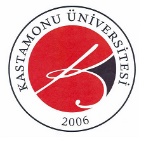 T.C. KASTAMONU ÜNİVERSİTESİTEKNOLOJİ TRANSFER OFİSİ – SOSYAL PROJELER OFİSİ
ÖĞRENCİ SOSYAL SORUMLULUK PROJESİ BAŞVURU FORMUT.C. KASTAMONU ÜNİVERSİTESİTEKNOLOJİ TRANSFER OFİSİ – SOSYAL PROJELER OFİSİ
ÖĞRENCİ SOSYAL SORUMLULUK PROJESİ BAŞVURU FORMUT.C. KASTAMONU ÜNİVERSİTESİTEKNOLOJİ TRANSFER OFİSİ – SOSYAL PROJELER OFİSİ
ÖĞRENCİ SOSYAL SORUMLULUK PROJESİ BAŞVURU FORMUT.C. KASTAMONU ÜNİVERSİTESİTEKNOLOJİ TRANSFER OFİSİ – SOSYAL PROJELER OFİSİ
ÖĞRENCİ SOSYAL SORUMLULUK PROJESİ BAŞVURU FORMUBaşvuran Kişi ad- soyad veya öğrenci topluluğu adıKişi ad- soyad veya öğrenci topluluğu adıKişi ad- soyad veya öğrenci topluluğu adıBaşvuran Kişi ad- soyad veya öğrenci topluluğu adıKişi ad- soyad veya öğrenci topluluğu adıKişi ad- soyad veya öğrenci topluluğu adıProjenin AdıProjenin AdıProje AmacıKısa ve net olarak bir cümlede belirtiniz.Kısa ve net olarak bir cümlede belirtiniz.Kısa ve net olarak bir cümlede belirtiniz.Projenin HedefleriBirkaç maddede projenin tüm hedeflerini belirtiniz.Birkaç maddede projenin tüm hedeflerini belirtiniz.Birkaç maddede projenin tüm hedeflerini belirtiniz.Projenin Hedef KitlesiProjenin hitap ettiği kesimi detaylıca (yaş, cinsiyet, özel durum…) açıklayınız.Projenin hitap ettiği kesimi detaylıca (yaş, cinsiyet, özel durum…) açıklayınız.Projenin hitap ettiği kesimi detaylıca (yaş, cinsiyet, özel durum…) açıklayınız.Proje Toplam SüresiToplam kaç ay süreceğini belirtiniz. Proje başvurularında en az iki ay sürecek projeler değerlendirmeye alınmaktadır.Toplam kaç ay süreceğini belirtiniz. Proje başvurularında en az iki ay sürecek projeler değerlendirmeye alınmaktadır.Toplam kaç ay süreceğini belirtiniz. Proje başvurularında en az iki ay sürecek projeler değerlendirmeye alınmaktadır.Proje Toplam SüresiToplam kaç ay süreceğini belirtiniz. Proje başvurularında en az iki ay sürecek projeler değerlendirmeye alınmaktadır.Toplam kaç ay süreceğini belirtiniz. Proje başvurularında en az iki ay sürecek projeler değerlendirmeye alınmaktadır.Toplam kaç ay süreceğini belirtiniz. Proje başvurularında en az iki ay sürecek projeler değerlendirmeye alınmaktadır.Proje Toplam BütçesiVarsa ortaklar Proje yürütülürken varsa başvuru birimi dışında ortak kurum, kuruluş veya bireyleri yazınız.Proje yürütülürken varsa başvuru birimi dışında ortak kurum, kuruluş veya bireyleri yazınız.Proje yürütülürken varsa başvuru birimi dışında ortak kurum, kuruluş veya bireyleri yazınız.Sürdürülebilir Kalkınma Amaçları (SKA) ile İlişkili Maddeleri İşaretleyiniz.Projenin SKA İlişkisini Açıklayınız1. PROJENİN DETAYLARI1. PROJENİN DETAYLARI1. PROJENİN DETAYLARI1. PROJENİN DETAYLARI1.Proje Özeti1.Proje Özeti1.Proje Özeti1.Proje ÖzetiProjenizi amaç, hedef,  faaliyetler ve sonuç bağlamında azami 200 kelime biçiminde özetleyiniz.Projenizi amaç, hedef,  faaliyetler ve sonuç bağlamında azami 200 kelime biçiminde özetleyiniz.Projenizi amaç, hedef,  faaliyetler ve sonuç bağlamında azami 200 kelime biçiminde özetleyiniz.Projenizi amaç, hedef,  faaliyetler ve sonuç bağlamında azami 200 kelime biçiminde özetleyiniz.Projenizi amaç, hedef,  faaliyetler ve sonuç bağlamında azami 200 kelime biçiminde özetleyiniz.Projenizi amaç, hedef,  faaliyetler ve sonuç bağlamında azami 200 kelime biçiminde özetleyiniz.Projenizi amaç, hedef,  faaliyetler ve sonuç bağlamında azami 200 kelime biçiminde özetleyiniz.Projenizi amaç, hedef,  faaliyetler ve sonuç bağlamında azami 200 kelime biçiminde özetleyiniz.Projenizi amaç, hedef,  faaliyetler ve sonuç bağlamında azami 200 kelime biçiminde özetleyiniz.Projenizi amaç, hedef,  faaliyetler ve sonuç bağlamında azami 200 kelime biçiminde özetleyiniz.Projenizi amaç, hedef,  faaliyetler ve sonuç bağlamında azami 200 kelime biçiminde özetleyiniz.Projenizi amaç, hedef,  faaliyetler ve sonuç bağlamında azami 200 kelime biçiminde özetleyiniz.Projenizi amaç, hedef,  faaliyetler ve sonuç bağlamında azami 200 kelime biçiminde özetleyiniz.Projenizi amaç, hedef,  faaliyetler ve sonuç bağlamında azami 200 kelime biçiminde özetleyiniz.Projenizi amaç, hedef,  faaliyetler ve sonuç bağlamında azami 200 kelime biçiminde özetleyiniz.Projenizi amaç, hedef,  faaliyetler ve sonuç bağlamında azami 200 kelime biçiminde özetleyiniz.Projenizi amaç, hedef,  faaliyetler ve sonuç bağlamında azami 200 kelime biçiminde özetleyiniz.Projenizi amaç, hedef,  faaliyetler ve sonuç bağlamında azami 200 kelime biçiminde özetleyiniz.Projenizi amaç, hedef,  faaliyetler ve sonuç bağlamında azami 200 kelime biçiminde özetleyiniz.Projenizi amaç, hedef,  faaliyetler ve sonuç bağlamında azami 200 kelime biçiminde özetleyiniz.Projenizi amaç, hedef,  faaliyetler ve sonuç bağlamında azami 200 kelime biçiminde özetleyiniz.Projenizi amaç, hedef,  faaliyetler ve sonuç bağlamında azami 200 kelime biçiminde özetleyiniz.Projenizi amaç, hedef,  faaliyetler ve sonuç bağlamında azami 200 kelime biçiminde özetleyiniz.Projenizi amaç, hedef,  faaliyetler ve sonuç bağlamında azami 200 kelime biçiminde özetleyiniz.1.2.Proje Özgün Değeri1.2.Proje Özgün Değeri1.2.Proje Özgün Değeri1.2.Proje Özgün DeğeriBu projede hangi sosyal soruna nasıl bir yaklaşımla çözüm geliştirdiğinizi açıklayınız. Bu projede hangi sosyal soruna nasıl bir yaklaşımla çözüm geliştirdiğinizi açıklayınız. Bu projede hangi sosyal soruna nasıl bir yaklaşımla çözüm geliştirdiğinizi açıklayınız. Bu projede hangi sosyal soruna nasıl bir yaklaşımla çözüm geliştirdiğinizi açıklayınız. Bu projede hangi sosyal soruna nasıl bir yaklaşımla çözüm geliştirdiğinizi açıklayınız. Bu projede hangi sosyal soruna nasıl bir yaklaşımla çözüm geliştirdiğinizi açıklayınız. Bu projede hangi sosyal soruna nasıl bir yaklaşımla çözüm geliştirdiğinizi açıklayınız. Bu projede hangi sosyal soruna nasıl bir yaklaşımla çözüm geliştirdiğinizi açıklayınız. Bu projede hangi sosyal soruna nasıl bir yaklaşımla çözüm geliştirdiğinizi açıklayınız. Bu projede hangi sosyal soruna nasıl bir yaklaşımla çözüm geliştirdiğinizi açıklayınız. Bu projede hangi sosyal soruna nasıl bir yaklaşımla çözüm geliştirdiğinizi açıklayınız. Bu projede hangi sosyal soruna nasıl bir yaklaşımla çözüm geliştirdiğinizi açıklayınız. Bu projede hangi sosyal soruna nasıl bir yaklaşımla çözüm geliştirdiğinizi açıklayınız. Bu projede hangi sosyal soruna nasıl bir yaklaşımla çözüm geliştirdiğinizi açıklayınız. Bu projede hangi sosyal soruna nasıl bir yaklaşımla çözüm geliştirdiğinizi açıklayınız. Bu projede hangi sosyal soruna nasıl bir yaklaşımla çözüm geliştirdiğinizi açıklayınız. 1.3.Proje Faaliyet Planı 1.3.Proje Faaliyet Planı 1.3.Proje Faaliyet Planı 1.3.Proje Faaliyet Planı Projede yapılacak faaliyetleri sırası ile açıklayınız. Hangi ay yapılacağını belirtiniz. Faaliyetin yeri ve katılımcılarını (hedef kitle, proje yürütücüleri, eğitmenler vb…) yazınız. Faaliyet içeriğini kullanılacak yöntem ve malzemelerle detaylıca açıklayınız.Projede yapılacak faaliyetleri sırası ile açıklayınız. Hangi ay yapılacağını belirtiniz. Faaliyetin yeri ve katılımcılarını (hedef kitle, proje yürütücüleri, eğitmenler vb…) yazınız. Faaliyet içeriğini kullanılacak yöntem ve malzemelerle detaylıca açıklayınız.Projede yapılacak faaliyetleri sırası ile açıklayınız. Hangi ay yapılacağını belirtiniz. Faaliyetin yeri ve katılımcılarını (hedef kitle, proje yürütücüleri, eğitmenler vb…) yazınız. Faaliyet içeriğini kullanılacak yöntem ve malzemelerle detaylıca açıklayınız.Projede yapılacak faaliyetleri sırası ile açıklayınız. Hangi ay yapılacağını belirtiniz. Faaliyetin yeri ve katılımcılarını (hedef kitle, proje yürütücüleri, eğitmenler vb…) yazınız. Faaliyet içeriğini kullanılacak yöntem ve malzemelerle detaylıca açıklayınız.Projede yapılacak faaliyetleri sırası ile açıklayınız. Hangi ay yapılacağını belirtiniz. Faaliyetin yeri ve katılımcılarını (hedef kitle, proje yürütücüleri, eğitmenler vb…) yazınız. Faaliyet içeriğini kullanılacak yöntem ve malzemelerle detaylıca açıklayınız.Projede yapılacak faaliyetleri sırası ile açıklayınız. Hangi ay yapılacağını belirtiniz. Faaliyetin yeri ve katılımcılarını (hedef kitle, proje yürütücüleri, eğitmenler vb…) yazınız. Faaliyet içeriğini kullanılacak yöntem ve malzemelerle detaylıca açıklayınız.Projede yapılacak faaliyetleri sırası ile açıklayınız. Hangi ay yapılacağını belirtiniz. Faaliyetin yeri ve katılımcılarını (hedef kitle, proje yürütücüleri, eğitmenler vb…) yazınız. Faaliyet içeriğini kullanılacak yöntem ve malzemelerle detaylıca açıklayınız.Projede yapılacak faaliyetleri sırası ile açıklayınız. Hangi ay yapılacağını belirtiniz. Faaliyetin yeri ve katılımcılarını (hedef kitle, proje yürütücüleri, eğitmenler vb…) yazınız. Faaliyet içeriğini kullanılacak yöntem ve malzemelerle detaylıca açıklayınız.Projede yapılacak faaliyetleri sırası ile açıklayınız. Hangi ay yapılacağını belirtiniz. Faaliyetin yeri ve katılımcılarını (hedef kitle, proje yürütücüleri, eğitmenler vb…) yazınız. Faaliyet içeriğini kullanılacak yöntem ve malzemelerle detaylıca açıklayınız.Projede yapılacak faaliyetleri sırası ile açıklayınız. Hangi ay yapılacağını belirtiniz. Faaliyetin yeri ve katılımcılarını (hedef kitle, proje yürütücüleri, eğitmenler vb…) yazınız. Faaliyet içeriğini kullanılacak yöntem ve malzemelerle detaylıca açıklayınız.Projede yapılacak faaliyetleri sırası ile açıklayınız. Hangi ay yapılacağını belirtiniz. Faaliyetin yeri ve katılımcılarını (hedef kitle, proje yürütücüleri, eğitmenler vb…) yazınız. Faaliyet içeriğini kullanılacak yöntem ve malzemelerle detaylıca açıklayınız.Projede yapılacak faaliyetleri sırası ile açıklayınız. Hangi ay yapılacağını belirtiniz. Faaliyetin yeri ve katılımcılarını (hedef kitle, proje yürütücüleri, eğitmenler vb…) yazınız. Faaliyet içeriğini kullanılacak yöntem ve malzemelerle detaylıca açıklayınız.Projede yapılacak faaliyetleri sırası ile açıklayınız. Hangi ay yapılacağını belirtiniz. Faaliyetin yeri ve katılımcılarını (hedef kitle, proje yürütücüleri, eğitmenler vb…) yazınız. Faaliyet içeriğini kullanılacak yöntem ve malzemelerle detaylıca açıklayınız.Projede yapılacak faaliyetleri sırası ile açıklayınız. Hangi ay yapılacağını belirtiniz. Faaliyetin yeri ve katılımcılarını (hedef kitle, proje yürütücüleri, eğitmenler vb…) yazınız. Faaliyet içeriğini kullanılacak yöntem ve malzemelerle detaylıca açıklayınız.Projede yapılacak faaliyetleri sırası ile açıklayınız. Hangi ay yapılacağını belirtiniz. Faaliyetin yeri ve katılımcılarını (hedef kitle, proje yürütücüleri, eğitmenler vb…) yazınız. Faaliyet içeriğini kullanılacak yöntem ve malzemelerle detaylıca açıklayınız.Projede yapılacak faaliyetleri sırası ile açıklayınız. Hangi ay yapılacağını belirtiniz. Faaliyetin yeri ve katılımcılarını (hedef kitle, proje yürütücüleri, eğitmenler vb…) yazınız. Faaliyet içeriğini kullanılacak yöntem ve malzemelerle detaylıca açıklayınız.Projede yapılacak faaliyetleri sırası ile açıklayınız. Hangi ay yapılacağını belirtiniz. Faaliyetin yeri ve katılımcılarını (hedef kitle, proje yürütücüleri, eğitmenler vb…) yazınız. Faaliyet içeriğini kullanılacak yöntem ve malzemelerle detaylıca açıklayınız.Projede yapılacak faaliyetleri sırası ile açıklayınız. Hangi ay yapılacağını belirtiniz. Faaliyetin yeri ve katılımcılarını (hedef kitle, proje yürütücüleri, eğitmenler vb…) yazınız. Faaliyet içeriğini kullanılacak yöntem ve malzemelerle detaylıca açıklayınız.Projede yapılacak faaliyetleri sırası ile açıklayınız. Hangi ay yapılacağını belirtiniz. Faaliyetin yeri ve katılımcılarını (hedef kitle, proje yürütücüleri, eğitmenler vb…) yazınız. Faaliyet içeriğini kullanılacak yöntem ve malzemelerle detaylıca açıklayınız.Projede yapılacak faaliyetleri sırası ile açıklayınız. Hangi ay yapılacağını belirtiniz. Faaliyetin yeri ve katılımcılarını (hedef kitle, proje yürütücüleri, eğitmenler vb…) yazınız. Faaliyet içeriğini kullanılacak yöntem ve malzemelerle detaylıca açıklayınız.Projede yapılacak faaliyetleri sırası ile açıklayınız. Hangi ay yapılacağını belirtiniz. Faaliyetin yeri ve katılımcılarını (hedef kitle, proje yürütücüleri, eğitmenler vb…) yazınız. Faaliyet içeriğini kullanılacak yöntem ve malzemelerle detaylıca açıklayınız.Projede yapılacak faaliyetleri sırası ile açıklayınız. Hangi ay yapılacağını belirtiniz. Faaliyetin yeri ve katılımcılarını (hedef kitle, proje yürütücüleri, eğitmenler vb…) yazınız. Faaliyet içeriğini kullanılacak yöntem ve malzemelerle detaylıca açıklayınız.Projede yapılacak faaliyetleri sırası ile açıklayınız. Hangi ay yapılacağını belirtiniz. Faaliyetin yeri ve katılımcılarını (hedef kitle, proje yürütücüleri, eğitmenler vb…) yazınız. Faaliyet içeriğini kullanılacak yöntem ve malzemelerle detaylıca açıklayınız.Projede yapılacak faaliyetleri sırası ile açıklayınız. Hangi ay yapılacağını belirtiniz. Faaliyetin yeri ve katılımcılarını (hedef kitle, proje yürütücüleri, eğitmenler vb…) yazınız. Faaliyet içeriğini kullanılacak yöntem ve malzemelerle detaylıca açıklayınız.1.4. Proje Beklentileri1.4. Proje Beklentileri1.4. Proje Beklentileri1.4. Proje BeklentileriProje sonunda hedef kitlenin durumundaki gelişmeler, elde edilmesi öngörülen çıktılar, üretilen materyallerProje sonunda hedef kitlenin durumundaki gelişmeler, elde edilmesi öngörülen çıktılar, üretilen materyallerProje sonunda hedef kitlenin durumundaki gelişmeler, elde edilmesi öngörülen çıktılar, üretilen materyallerProje sonunda hedef kitlenin durumundaki gelişmeler, elde edilmesi öngörülen çıktılar, üretilen materyallerProje sonunda hedef kitlenin durumundaki gelişmeler, elde edilmesi öngörülen çıktılar, üretilen materyallerProje sonunda hedef kitlenin durumundaki gelişmeler, elde edilmesi öngörülen çıktılar, üretilen materyallerProje sonunda hedef kitlenin durumundaki gelişmeler, elde edilmesi öngörülen çıktılar, üretilen materyallerProje sonunda hedef kitlenin durumundaki gelişmeler, elde edilmesi öngörülen çıktılar, üretilen materyaller1.5. Proje Bütçesi1.5. Proje Bütçesi1.5. Proje Bütçesi1.5. Proje BütçesiProjenin yürütülebilmesi için gerekli olan materyalleri veya hizmetleri belirterek, projede hangi amaçla kullanılacaklarını açıklayınız. 
Projenin yürütülebilmesi için gerekli olan materyalleri veya hizmetleri belirterek, projede hangi amaçla kullanılacaklarını açıklayınız. 
Projenin yürütülebilmesi için gerekli olan materyalleri veya hizmetleri belirterek, projede hangi amaçla kullanılacaklarını açıklayınız. 
Projenin yürütülebilmesi için gerekli olan materyalleri veya hizmetleri belirterek, projede hangi amaçla kullanılacaklarını açıklayınız. 
Projenin yürütülebilmesi için gerekli olan materyalleri veya hizmetleri belirterek, projede hangi amaçla kullanılacaklarını açıklayınız. 
Projenin yürütülebilmesi için gerekli olan materyalleri veya hizmetleri belirterek, projede hangi amaçla kullanılacaklarını açıklayınız. 
Projenin yürütülebilmesi için gerekli olan materyalleri veya hizmetleri belirterek, projede hangi amaçla kullanılacaklarını açıklayınız. 
Projenin yürütülebilmesi için gerekli olan materyalleri veya hizmetleri belirterek, projede hangi amaçla kullanılacaklarını açıklayınız. 
Projenin yürütülebilmesi için gerekli olan materyalleri veya hizmetleri belirterek, projede hangi amaçla kullanılacaklarını açıklayınız. 
Projenin yürütülebilmesi için gerekli olan materyalleri veya hizmetleri belirterek, projede hangi amaçla kullanılacaklarını açıklayınız. 
Projenin yürütülebilmesi için gerekli olan materyalleri veya hizmetleri belirterek, projede hangi amaçla kullanılacaklarını açıklayınız. 
Projenin yürütülebilmesi için gerekli olan materyalleri veya hizmetleri belirterek, projede hangi amaçla kullanılacaklarını açıklayınız. 
Projenin yürütülebilmesi için gerekli olan materyalleri veya hizmetleri belirterek, projede hangi amaçla kullanılacaklarını açıklayınız. 
Projenin yürütülebilmesi için gerekli olan materyalleri veya hizmetleri belirterek, projede hangi amaçla kullanılacaklarını açıklayınız. 
Projenin yürütülebilmesi için gerekli olan materyalleri veya hizmetleri belirterek, projede hangi amaçla kullanılacaklarını açıklayınız. 
Projenin yürütülebilmesi için gerekli olan materyalleri veya hizmetleri belirterek, projede hangi amaçla kullanılacaklarını açıklayınız. 
2. PROJE YÜRÜTÜCÜLERİ ÜYE BİLGİLERİ2. PROJE YÜRÜTÜCÜLERİ ÜYE BİLGİLERİ2. PROJE YÜRÜTÜCÜLERİ ÜYE BİLGİLERİ2. PROJE YÜRÜTÜCÜLERİ ÜYE BİLGİLERİ3. PROJE AKADEMİK DANIŞMAN İMZA3. PROJE AKADEMİK DANIŞMAN İMZA3. PROJE AKADEMİK DANIŞMAN İMZA3. PROJE AKADEMİK DANIŞMAN İMZAAdı-SoyadıAdı-SoyadıİmzaKurumu/UnvanıKurumu/UnvanıİmzaTarihTarihİmza